COMUNIDAD JUVENIL POSITIVAVOLUNTARIADO ORFANATO DOROTEA CARRION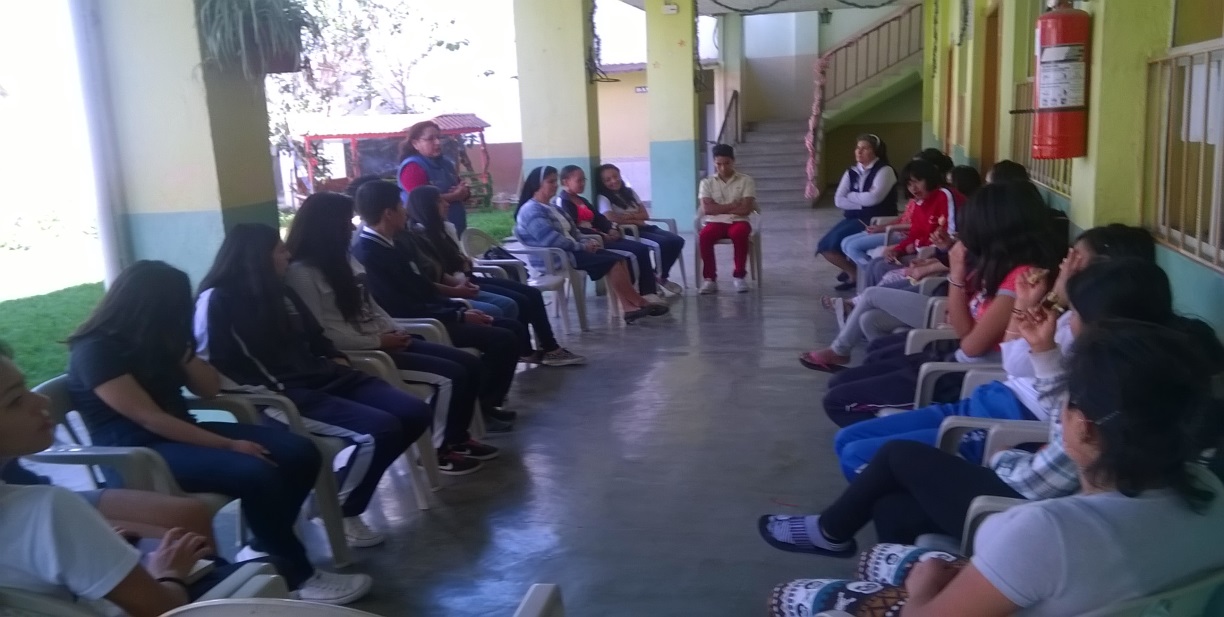 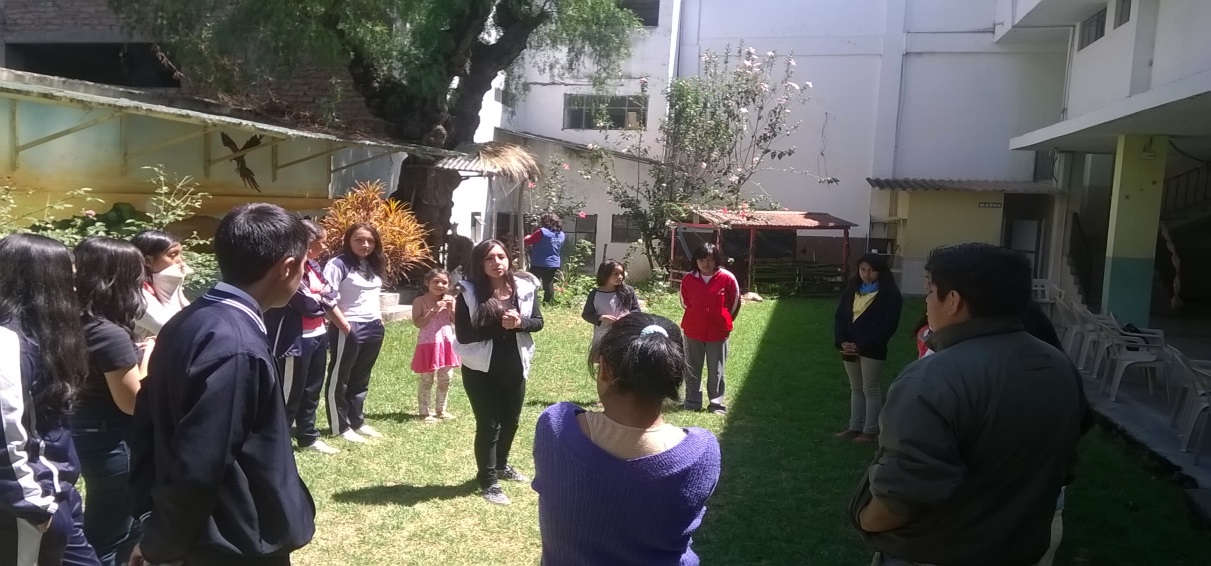 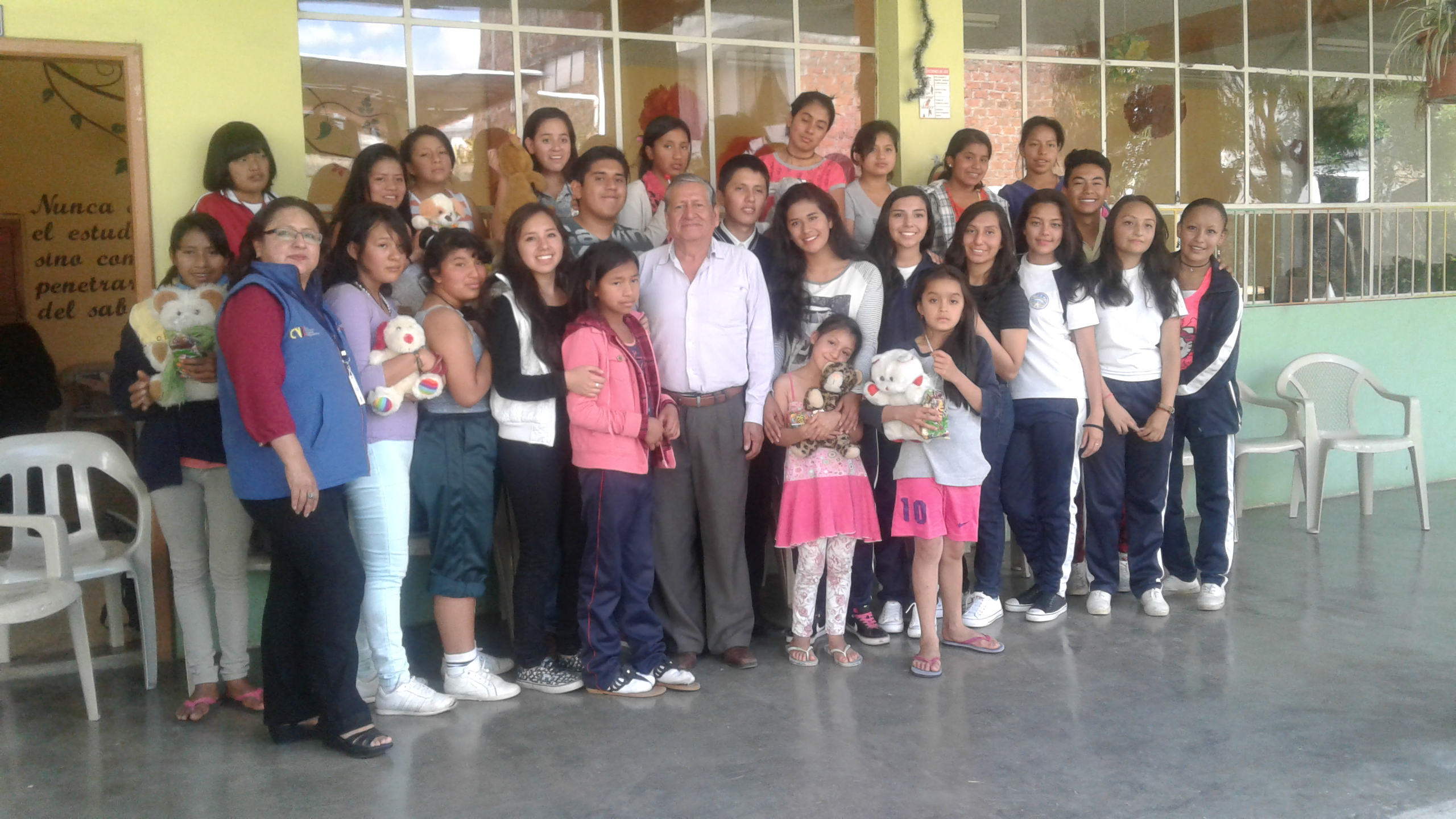 